Главные правила безопасного поведения дома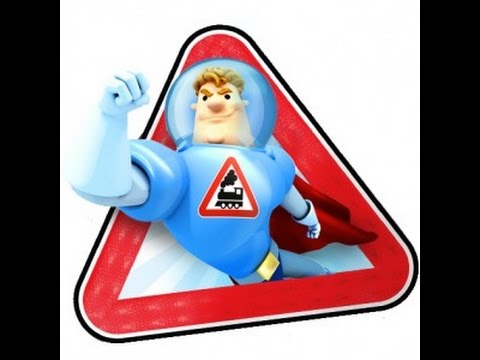 Дорогие, ребята!К сожалению, вы пока не ходите в детский сад, а всё своё время проводите дома со своими родными: мамами, папами, бабушками,  дедушками! Некоторые из вас даже остаются одни.Оставаясь  дома,  очень важно соблюдать правила безопасного поведения.Ни в коем случае не открывайте дверь посторонним!Мультфильм  «Незнакомец»https://www.youtube.com/watch?v=ZZXe3rwgCyY&list=PLtqkTgcXTvPi-bN8dvSw1jehlgcXGf1uq&index=24Не оставляйте открытый водопроводный кран без присмотра!Мультфильм «Потоп»https://yandex.ru/search/?text=мультик%20аркадий%20паровозов%20спешит%20на%20помощь%20без%20рекламмы&lr=10839&clid=1985050-169&win=235Не пользуйтесь газом  без родителей!Мультфильм «Газ»https://yandex.ru/search/?lr=10839&text=мультик%20аркадий%20паровозов%20с%20названиями%20серий%20без%20рекламыБудьте послушными и осторожными!!!